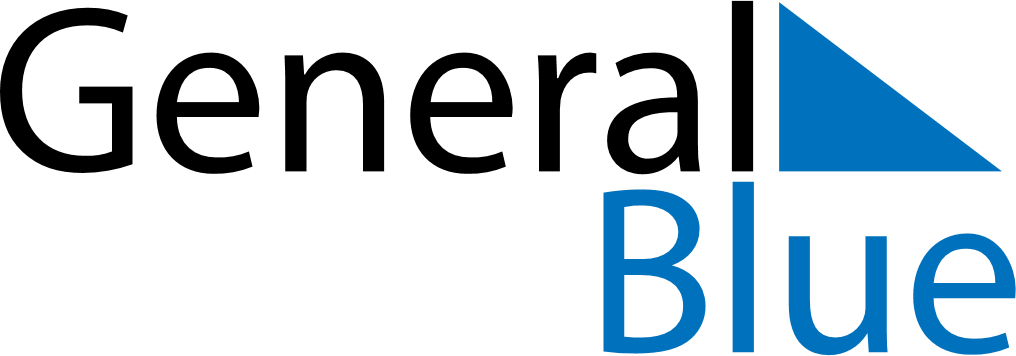 December 2024December 2024December 2024December 2024December 2024December 2024Sisimiut, GreenlandSisimiut, GreenlandSisimiut, GreenlandSisimiut, GreenlandSisimiut, GreenlandSisimiut, GreenlandSunday Monday Tuesday Wednesday Thursday Friday Saturday 1 2 3 4 5 6 7 Sunrise: 11:41 AM Sunset: 3:06 PM Daylight: 3 hours and 25 minutes. Sunrise: 11:45 AM Sunset: 3:02 PM Daylight: 3 hours and 17 minutes. Sunrise: 11:49 AM Sunset: 2:59 PM Daylight: 3 hours and 9 minutes. Sunrise: 11:53 AM Sunset: 2:56 PM Daylight: 3 hours and 2 minutes. Sunrise: 11:57 AM Sunset: 2:52 PM Daylight: 2 hours and 54 minutes. Sunrise: 12:01 PM Sunset: 2:49 PM Daylight: 2 hours and 47 minutes. Sunrise: 12:05 PM Sunset: 2:46 PM Daylight: 2 hours and 40 minutes. 8 9 10 11 12 13 14 Sunrise: 12:09 PM Sunset: 2:43 PM Daylight: 2 hours and 33 minutes. Sunrise: 12:13 PM Sunset: 2:40 PM Daylight: 2 hours and 26 minutes. Sunrise: 12:17 PM Sunset: 2:37 PM Daylight: 2 hours and 20 minutes. Sunrise: 12:20 PM Sunset: 2:34 PM Daylight: 2 hours and 13 minutes. Sunrise: 12:24 PM Sunset: 2:32 PM Daylight: 2 hours and 7 minutes. Sunrise: 12:27 PM Sunset: 2:30 PM Daylight: 2 hours and 2 minutes. Sunrise: 12:30 PM Sunset: 2:27 PM Daylight: 1 hour and 56 minutes. 15 16 17 18 19 20 21 Sunrise: 12:33 PM Sunset: 2:25 PM Daylight: 1 hour and 52 minutes. Sunrise: 12:36 PM Sunset: 2:24 PM Daylight: 1 hour and 47 minutes. Sunrise: 12:38 PM Sunset: 2:22 PM Daylight: 1 hour and 44 minutes. Sunrise: 12:40 PM Sunset: 2:21 PM Daylight: 1 hour and 41 minutes. Sunrise: 12:42 PM Sunset: 2:21 PM Daylight: 1 hour and 38 minutes. Sunrise: 12:43 PM Sunset: 2:20 PM Daylight: 1 hour and 37 minutes. Sunrise: 12:44 PM Sunset: 2:21 PM Daylight: 1 hour and 36 minutes. 22 23 24 25 26 27 28 Sunrise: 12:44 PM Sunset: 2:21 PM Daylight: 1 hour and 36 minutes. Sunrise: 12:44 PM Sunset: 2:22 PM Daylight: 1 hour and 37 minutes. Sunrise: 12:44 PM Sunset: 2:23 PM Daylight: 1 hour and 39 minutes. Sunrise: 12:43 PM Sunset: 2:25 PM Daylight: 1 hour and 41 minutes. Sunrise: 12:42 PM Sunset: 2:27 PM Daylight: 1 hour and 45 minutes. Sunrise: 12:41 PM Sunset: 2:30 PM Daylight: 1 hour and 48 minutes. Sunrise: 12:39 PM Sunset: 2:32 PM Daylight: 1 hour and 53 minutes. 29 30 31 Sunrise: 12:37 PM Sunset: 2:35 PM Daylight: 1 hour and 58 minutes. Sunrise: 12:35 PM Sunset: 2:38 PM Daylight: 2 hours and 3 minutes. Sunrise: 12:32 PM Sunset: 2:42 PM Daylight: 2 hours and 9 minutes. 